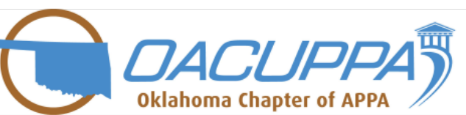 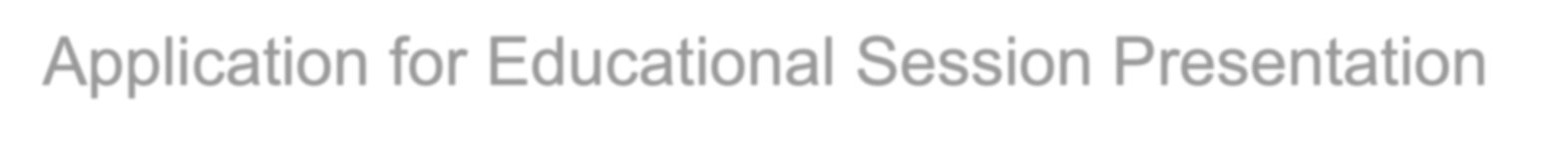 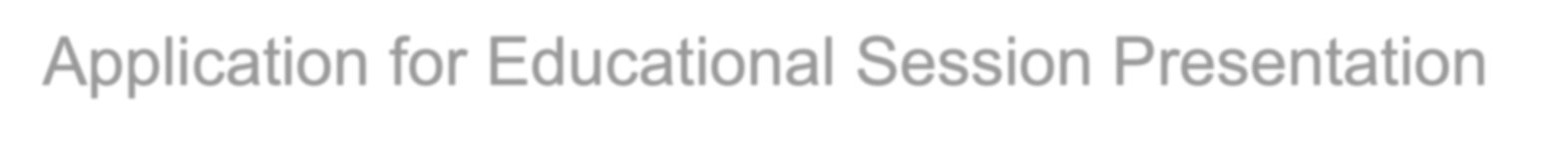 Primary Contact NameIf group or panel, list the others belowTitleInstitution / CompanyBest daytime telephone numberEmail AddressBack Up Contact NameBest daytime telephone numberEmail AddressTITLE OF PRESENTATION TITLE OF PRESENTATION TITLE OF PRESENTATION TITLE OF PRESENTATION TITLE OF PRESENTATION Presentation Topic AreaLeadership/ManagementEnergy/UtilitiesOperations/MaintenancePlanning/Design/ConstructionIndicate the general topic area for your proposed presentation.